 «Россети» модернизируют узловой центр питания «бамовского» транзита в ПриамурьеНа подстанции 220 кВ «Февральская» началась замена выключателей, участвующих в работе силового оборудования. Также энергетики филиала ПАО «Россети» – МЭС Востока оснастят центр питания цифровыми комплексами релейной защиты. Общая стоимость проекта – 211 млн рублей. Он позволит повысить надежность электроснабжения Дальневосточной железной дороги и других потребителей Селемджинского района Амурской области. На объекте внедряются современные элегазовые выключатели. В отличие от применявшихся ранее масляных аналогов они компактны, пожаробезопасны, имеют длительный межремонтный период. Модернизация подстанции проводится поэтапно. Ранее энергетики уже смонтировали шесть новых выключателей. После замены оставшихся двух аппаратов весь парк выключателей класса напряжения 220 кВ перейдет на элегаз. Одновременно будут смонтированы микропроцессорные комплексы релейной защиты транзитных линий электропередачи 220 кВ и автотрансформатора. Такие устройства компактнее электромеханических аналогов и имеют функцию самодиагностики. Это позволяет проводить дистанционный контроль их состояния и мгновенно реагировать на любые отклонения. На других объектах «бамовского» транзита также проводится замена оборудования. Современные модификации выключателей уже внедрены на подстанции 220 кВ «Березовая» в Хабаровском крае, до конца 2023 года завершатся работы на подстанции 220 кВ «Призейская» в Амурской области. 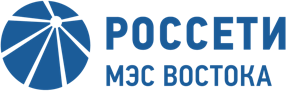 Филиал ПАО «Россети» –
Магистральные электрические сети ВостокаПРЕСС-РЕЛИЗ